2017學年第一段高二電腦要求考查內容：認識Adobe illustrator藝術持效插畫設計考查複習要求：熟悉Illustrator 選取工具使用方法熟悉填色、筆畫用法熟悉漸層用法熟悉基本幾何圖形畫法基本題型：使用填色、筆畫上色基本幾何圖形畫法漸層顏色用法Illustrator工具列的工具基本操作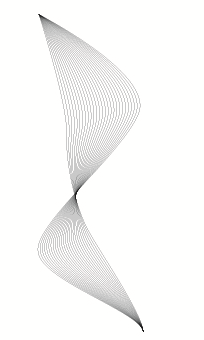 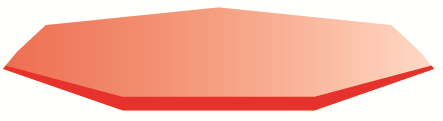 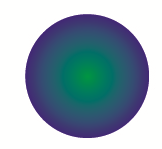 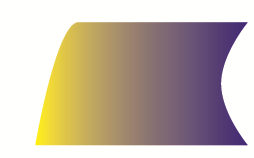 